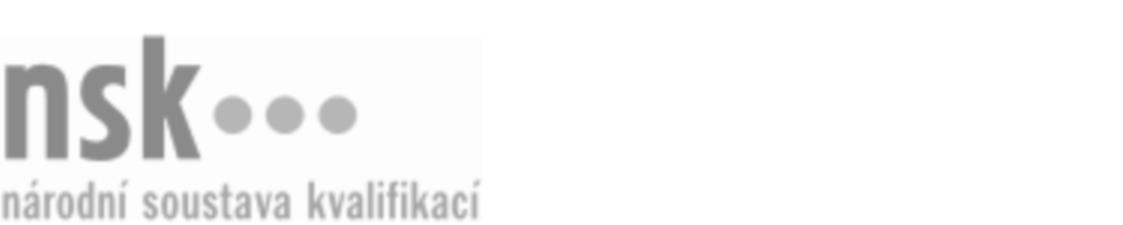 Kvalifikační standardKvalifikační standardKvalifikační standardKvalifikační standardKvalifikační standardKvalifikační standardKvalifikační standardKvalifikační standardTatér (kód: 69-034-M) Tatér (kód: 69-034-M) Tatér (kód: 69-034-M) Tatér (kód: 69-034-M) Tatér (kód: 69-034-M) Tatér (kód: 69-034-M) Tatér (kód: 69-034-M) Autorizující orgán:Ministerstvo zdravotnictvíMinisterstvo zdravotnictvíMinisterstvo zdravotnictvíMinisterstvo zdravotnictvíMinisterstvo zdravotnictvíMinisterstvo zdravotnictvíMinisterstvo zdravotnictvíMinisterstvo zdravotnictvíMinisterstvo zdravotnictvíMinisterstvo zdravotnictvíMinisterstvo zdravotnictvíMinisterstvo zdravotnictvíSkupina oborů:Osobní a provozní služby (kód: 69)Osobní a provozní služby (kód: 69)Osobní a provozní služby (kód: 69)Osobní a provozní služby (kód: 69)Osobní a provozní služby (kód: 69)Osobní a provozní služby (kód: 69)Týká se povolání:TatérTatérTatérTatérTatérTatérTatérTatérTatérTatérTatérTatérKvalifikační úroveň NSK - EQF:444444Odborná způsobilostOdborná způsobilostOdborná způsobilostOdborná způsobilostOdborná způsobilostOdborná způsobilostOdborná způsobilostNázevNázevNázevNázevNázevÚroveňÚroveňAplikování ozdobných obrazců do kůže klienta bez ohrožení jeho zdravíAplikování ozdobných obrazců do kůže klienta bez ohrožení jeho zdravíAplikování ozdobných obrazců do kůže klienta bez ohrožení jeho zdravíAplikování ozdobných obrazců do kůže klienta bez ohrožení jeho zdravíAplikování ozdobných obrazců do kůže klienta bez ohrožení jeho zdraví44Rozpoznávání chorobného stavu pokožky včetně prokázání znalosti teoretických základů dermatologie a somatologieRozpoznávání chorobného stavu pokožky včetně prokázání znalosti teoretických základů dermatologie a somatologieRozpoznávání chorobného stavu pokožky včetně prokázání znalosti teoretických základů dermatologie a somatologieRozpoznávání chorobného stavu pokožky včetně prokázání znalosti teoretických základů dermatologie a somatologieRozpoznávání chorobného stavu pokožky včetně prokázání znalosti teoretických základů dermatologie a somatologie44Poskytování odborné poradenské činnosti klientům v oblasti porušování integrity lidské kůže – tetováníPoskytování odborné poradenské činnosti klientům v oblasti porušování integrity lidské kůže – tetováníPoskytování odborné poradenské činnosti klientům v oblasti porušování integrity lidské kůže – tetováníPoskytování odborné poradenské činnosti klientům v oblasti porušování integrity lidské kůže – tetováníPoskytování odborné poradenské činnosti klientům v oblasti porušování integrity lidské kůže – tetování44Orientace v legislativním minimu pro výkon činnosti v oblasti porušování integrity lidské kůžeOrientace v legislativním minimu pro výkon činnosti v oblasti porušování integrity lidské kůžeOrientace v legislativním minimu pro výkon činnosti v oblasti porušování integrity lidské kůžeOrientace v legislativním minimu pro výkon činnosti v oblasti porušování integrity lidské kůžeOrientace v legislativním minimu pro výkon činnosti v oblasti porušování integrity lidské kůže44Tatér,  29.03.2024 14:35:13Tatér,  29.03.2024 14:35:13Tatér,  29.03.2024 14:35:13Tatér,  29.03.2024 14:35:13Strana 1 z 2Strana 1 z 2Kvalifikační standardKvalifikační standardKvalifikační standardKvalifikační standardKvalifikační standardKvalifikační standardKvalifikační standardKvalifikační standardPlatnost standarduPlatnost standarduPlatnost standarduPlatnost standarduPlatnost standarduPlatnost standarduPlatnost standarduStandard je platný od: 24.10.2014Standard je platný od: 24.10.2014Standard je platný od: 24.10.2014Standard je platný od: 24.10.2014Standard je platný od: 24.10.2014Standard je platný od: 24.10.2014Standard je platný od: 24.10.2014Tatér,  29.03.2024 14:35:13Tatér,  29.03.2024 14:35:13Tatér,  29.03.2024 14:35:13Tatér,  29.03.2024 14:35:13Strana 2 z 2Strana 2 z 2